Review for Math 8 Unit 11 Test – Linear Functions & Equations of Lines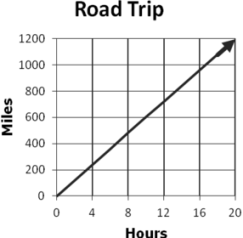 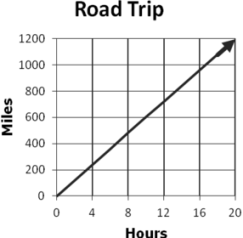 The graph shows the time and distance of a car during a 
road trip. What does the slope represent?What is the equation of a line that has a slope of -5 and goes through the origin?A)  y = -5xB)  y = -2C)  y = x - 5D)  y = -5x - 5What is the equation of a line that crosses the y -axis at (0, 3) and has a slope of -4?A)  B)  C)  D) 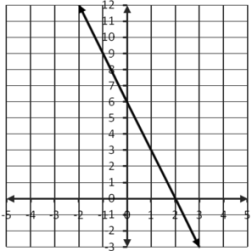 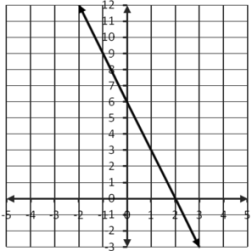 A line is graphed in the coordinate grid.  Which equation 
represents this line?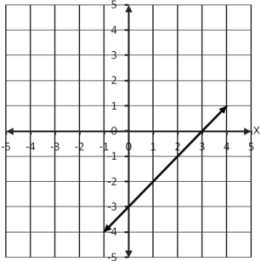 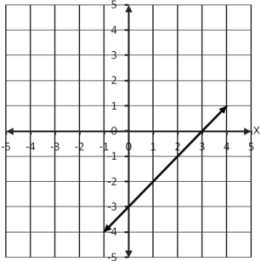 A line is graphed in the coordinate grid.  Which equation 
represents this line? Consider the graph of the line shown.  If the equation of the 
line is written in the form y = mx + b what is the value of m?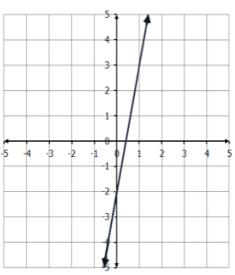 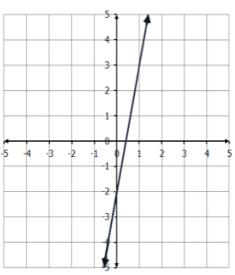 A)  -5B)  -1C)  ½ D)  5Which graph represents a line with slope equal to -1?A)  Graph A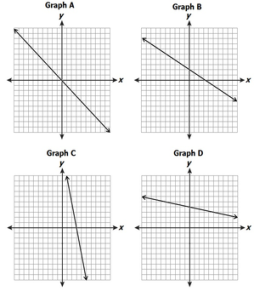 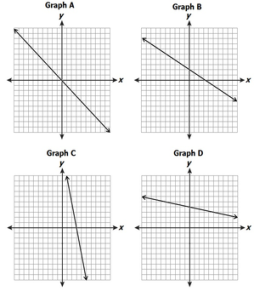 B)  Graph BC)  Graph CD)  Graph DWhat is the slope and the y -intercept of a line whose equation is y  = 2x + 5?A)  slope = 2; y -intercept = 5B)  slope = 5; y -intercept = 2C)  slope = -2; y -intercept = -5D)  slope = -5; y -intercept = 5What is the slope in the equation x = 11?A)  11B)  1C)  0D)  no slopeWhich choice represents an equation of a line with slope of  and a y-intercept of 4?A)  2y - x = 8B)  2y + 4x = 2C)  4y - 4x = 8D)  2y - 2x = 4What is the slope of a line given the points (0, -2) and (6, 2)?B)  C)  D)  Which choice would most likely represent the graph of y = -5x + 5?A)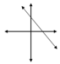 B)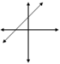 C)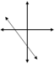 D)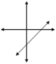 Which expression represents a negative slope?D)  What is the equation of a line with a slope of 4 and passing through the point (5, 6)?A)  y = 4x − 26B)  y = −4x − 14C)  y = 4x − 14D)  y = 4x + 26What is the y -intercept of  2y + 5x = −20 ?A)  -10B)  -20C)  -4D)  5What are the x and y -intercepts for y = 4x + 2?A)  x-intercept ( 0, -2); y-intercept ( -2, 0)B)  x-intercept (-2, 0); y-intercept (0, 2)C)  x-intercept (2, 0); y-intercept (0, -2)D)  x-intercept ( 0, 2); y-intercept (-2, 0)Analyze this equation x − 5y = 15.  What is the y -intercept of this equation?A)  -3B)  -5C)  1D)  10Which line has an undefined slope?A) 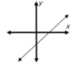 B)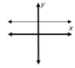 C) 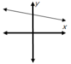 D)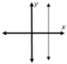 The table shows a set of points on a line.  What is the slope of the line?A)  −3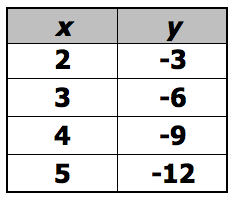 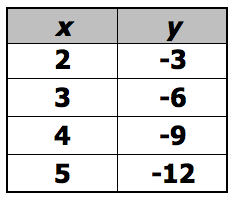 B)  −13C)  13D)  3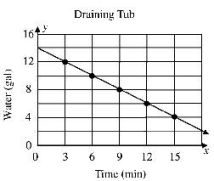 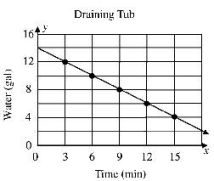 The line represents the time it takes water to drain 
from a bathtub.  What is the slope of this line?A)  – 1 B)  C)  D)  1Two linear equations are given.  What do the two have in common?A)  the x -interceptB)  the y -interceptC)  the slopeD)  The equations represent the same line.What is the slope of the line graphed in the 
coordinate plane?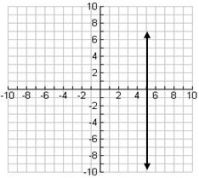 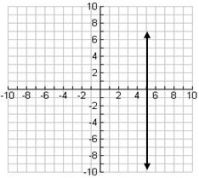 A)  -5B)  0C)  5D)  UndefinedWhich equation would pass through the origin and have a slope of   ?A) B)  C) D)  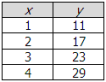 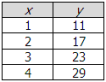 The table gives ordered pairs of a function.  Which 
rule describes the ordered pairs in the table?A)  y  = x  + 10B)  y  = 3x  + 4C)  y  = 6x  + 5D)  y = 8x  + 3When plotted on the coordinate plane, which line will have the steepest slope?A)  y  = -5xB)  y  = 8xC)  y  = -11xD)  y = 9x